Publicado en España el 18/11/2010 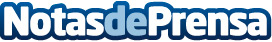 La consultoría ofrece las soluciones adecuadas a la sostenibilidad del sector sanitario La AEC presenta el informe "El sector sanitario: Gestión y conocimiento al servicio del usuario"Datos de contacto:Eva HernandoVoila Comunicación91 555 20 15Nota de prensa publicada en: https://www.notasdeprensa.es/la-consultoria-ofrece-las-soluciones-adecuadas-a-la-sostenibilidad-del-sector-sanitario Categorias: Medicina http://www.notasdeprensa.es